Grade 5 Math Learning ActivitiesJune 8 - 121.) FractionsWrite a fraction for the shaded portion.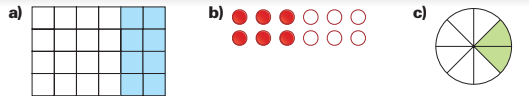 2.) Add or Subtract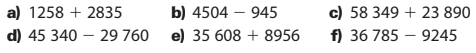 3.) Multiplication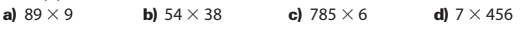 4.) Division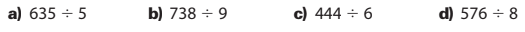 5.) PatternsCopy the table.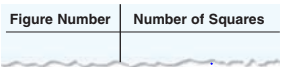 Complete the table using the pattern below.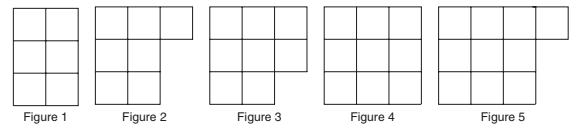 Write the next 4 terms in the pattern.6.) Multiplication BumpDirections are at the bottom of the game sheetIf you do not have dice, use your cards (only numbers 1 – 6, remove others)For the game pieces, use anything you have at home. You can even cut up two different colors of paper to use (10 of each color).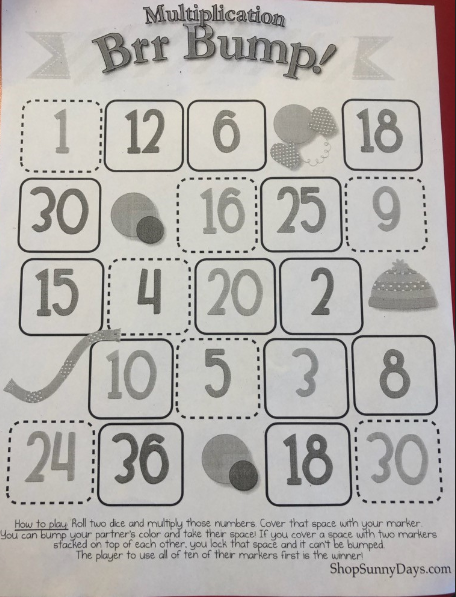 